§6749-C.  Rules1.  Importation and processing.  The commissioner may adopt rules under this subchapter that require a sea urchins processor to maintain records sufficient to identify the point of origin of sea urchins received by that processor.[PL 1993, c. 416, §2 (NEW).]2.  Fisheries management.  The commissioner may adopt rules under chapter 607, subchapter I to promote the conservation and propagation of sea urchins.  Those rules may include, but are not limited to, limits on size of drags used to take sea urchins, limits on the nighttime dragging of sea urchins and tolerance allowance for the harvesting of sea urchins less than 2 inches in the longest diameter.[PL 1993, c. 416, §2 (NEW).]3.  Minimum size.  Before January 1, 1994, the commissioner shall adopt rules establishing the method for determining whether a sea urchin measures less than 2 inches in the longest diameter.  If necessary, the commissioner may use emergency rule-making authority under chapter 607, subchapter II to adopt rules under this subsection.[PL 1993, c. 416, §2 (NEW).]SECTION HISTORYPL 1993, c. 416, §2 (NEW). The State of Maine claims a copyright in its codified statutes. If you intend to republish this material, we require that you include the following disclaimer in your publication:All copyrights and other rights to statutory text are reserved by the State of Maine. The text included in this publication reflects changes made through the First Regular and First Special Session of the 131st Maine Legislature and is current through November 1, 2023
                    . The text is subject to change without notice. It is a version that has not been officially certified by the Secretary of State. Refer to the Maine Revised Statutes Annotated and supplements for certified text.
                The Office of the Revisor of Statutes also requests that you send us one copy of any statutory publication you may produce. Our goal is not to restrict publishing activity, but to keep track of who is publishing what, to identify any needless duplication and to preserve the State's copyright rights.PLEASE NOTE: The Revisor's Office cannot perform research for or provide legal advice or interpretation of Maine law to the public. If you need legal assistance, please contact a qualified attorney.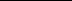 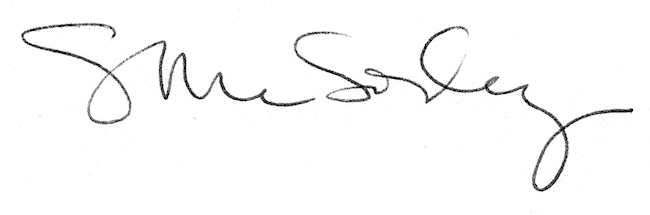 